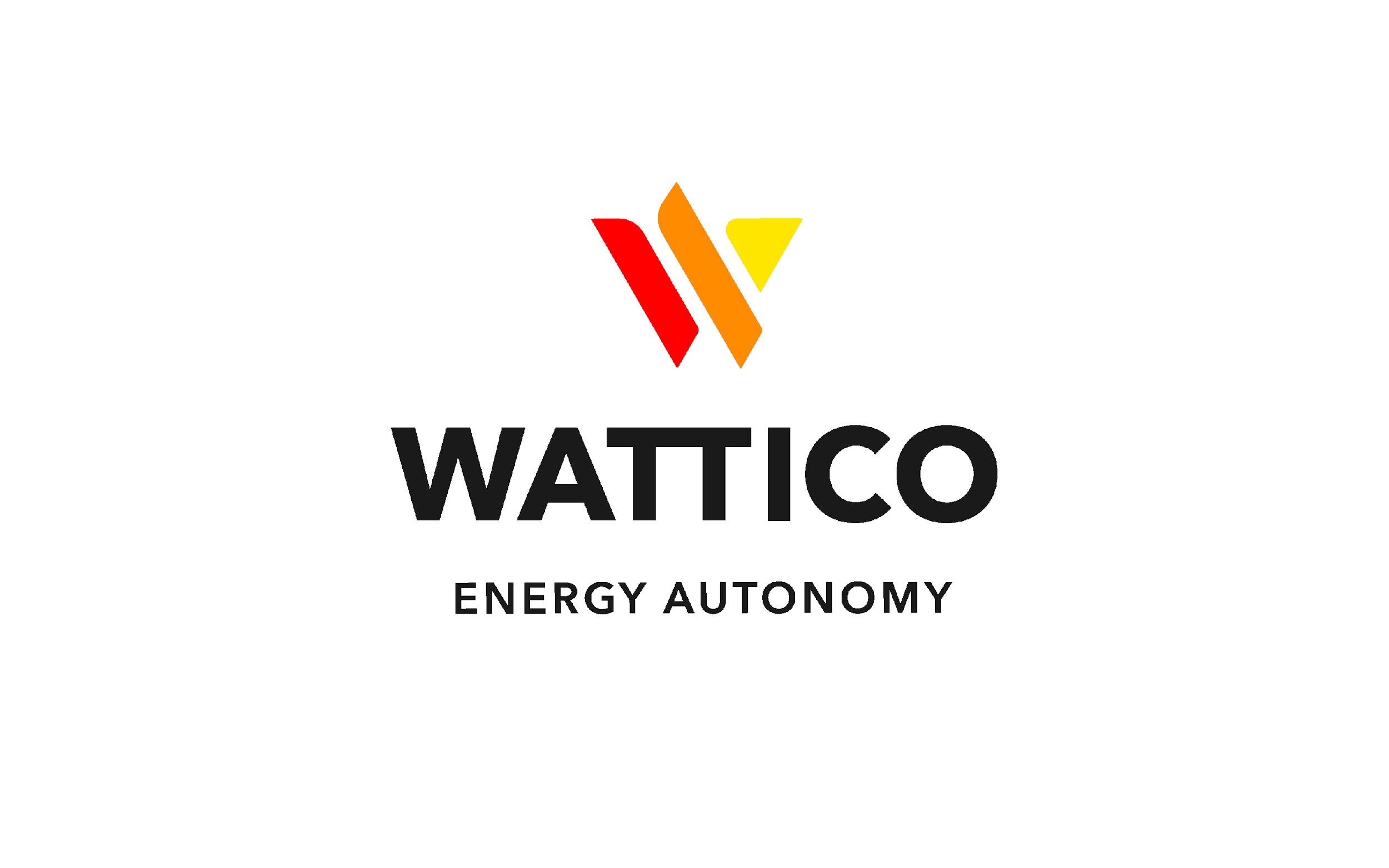 Паспорт изделияПортативная солнечная панель 200Вт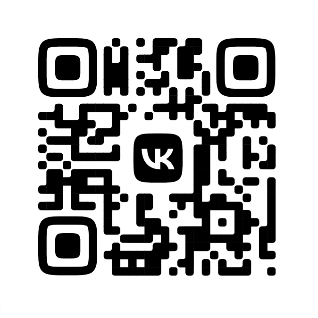 Благодарим вас за покупку продукта Wattico. Перед началом работы, пожалуйста, внимательно ознакомьтесь с инструкцией. Данное руководство по эксплуатации содержит информацию по безопасному использованию и техническому обслуживанию изделия. Пожалуйста, храните данное руководство по эксплуатации в надежном месте для дальнейшего использования.Внешний вид изделия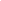 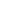 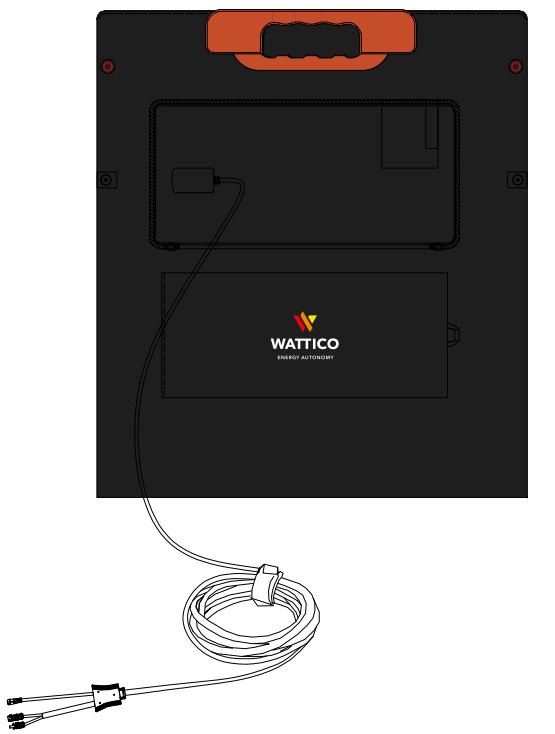 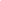 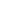 Содержание упаковки:1х Солнечная панель 1 * 200 Вт1x Руководство пользователя1x УпаковкаПрименениеОткройте солнечную панель, избегая попадания тени на поверхность. Установите солнечную панель с помощью подставки, чтобы угол между панелью и солнечным светом был близок к 90 градусам для достижения максимальной эффективности выработки электроэнергии. Кроме того, выработка электроэнергии будет более эффективной, если ее часто регулировать в соответствии с движением солнца.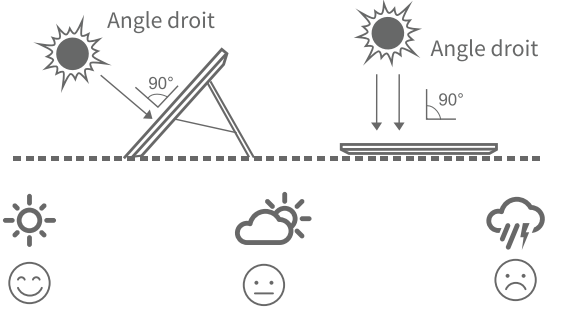 В пасмурную погоду, при заряде из помещения через стекло, при затемнении, загрязнении части поверхности панели эффективность панели резко падает, стабильный заряд не гарантируется.Параметры изделияЧасто задаваемые вопросы Вопрос: Какую батарею можно заряжать с помощью этих солнечных модулей ?1. Портативная электростанция со встроенным контроллером. 2. Любые батареи (для зарядки батарей требуется дополнительный контроллер).Вопрос: Как чистить поверхность устройства?Пыль и грязь, покрывающие поверхность солнечных модулей, можно очистить мягкой щеточкой, затем протереть поверхность солнечных модулей влажной тканью, чтобы удалить оставшуюся пыль и грязь.Вопрос: солнечные модули водонепроницаемы?Поскольку система содержит сложные электронные компоненты, вы должны предотвращать попадание влаги при использовании. Степень защиты IP65.Придумано в России. Произведено в Китае.ГАРАНТИЙНЫЙ ТАЛОН №________Условия предоставления гарантии:
1.Гарантийный ремонт оборудования проводится при предъявлении клиентом полностью заполненного гарантийного талона.
2.Доставка оборудования, подлежащего гарантийному ремонту, в сервисную службу осуществляется клиентом самостоятельно и за свой счет, если иное не оговорено	 в дополнительных письменных соглашениях.
3.Гарантийные обязательства не распространяются на материалы и детали, считающиеся расходуемыми в процессе эксплуатации.Условия прерывания гарантийных обязательств:
Гарантийные обязательства могут быть прерваны в следующих случаях:
1.Несоответствие серийного номера предъявляемого на гарантийное обслуживание оборудования серийному номеру, указанному в гарантийном талоне и/или других письменных соглашениях.
2.Наличие явных или скрытых механических повреждений оборудования, вызванных нарушением правил транспортировки, хранения или эксплуатации.
3.Выявленное в процессе ремонта несоответствие Правилам и условиям эксплуатации, предъявляемым к оборудованию данного типа.
4.Повреждение контрольных этикеток и пломб (если таковые имеются).
5.Наличие внутри корпуса оборудования посторонних предметов, независимо от их природы, если возможность подобного не оговорена в технической документации и Инструкциях по эксплуатации.
6.Отказ оборудования, вызванный воздействием факторов непреодолимой силы и/или действиями третьих лиц.
7.Установка и запуск оборудования несертифицированным персоналом, в случаях, когда участие при установке и запуске квалифицированного персонала прямо оговорено в технической документации или других письменных соглашениях.8. Такие элементы, как предохранитель, кабели и  внешний корпус, считаются износостойкими компонентами и не подпадают под действие данной гарантии.С условием гарантии согласен													 Дата продажи___________________________ (фамилия покупателя)	«__» ________ 2023 г.___________________________ (подпись покупателя)											               М.П.Продающая организация Фамилия и подпись продавца   _________________________________________________МодельМодельSGWB-M-4*50ВтМаксимальная мощность (Pmax)Максимальная мощность (Pmax)200ВтМаксимальное напряжение (Vmp)Максимальное напряжение (Vmp)19.8ВМаксимальный ток цепи (Imp)Максимальный ток цепи (Imp)10.1AНапряжение разомкнутой цепи (Voc)Напряжение разомкнутой цепи (Voc)23ВТок короткого замыкания (Isc) Ток короткого замыкания (Isc) 10.9AДопуск мощностиДопуск мощности±5%Эффективность ячейкиЭффективность ячейки22.42%Тип ячейкиТип ячейкиМонокристаллическийТемпературный коэффициентМощность-0.38%/KТемпературный коэффициентНапряжение разомкнутой цепи-0.36%/KТемпературный коэффициентТок короткого замыкания+0.07%/KВесВес5.44кгРабочая температураРабочая температура-20-+75Рейтинг IPРейтинг IPIPX3Размеры (в сложенном виде) mmРазмеры (в сложенном виде) mm535*605*36mmРазмеры (в развернутом виде) mmРазмеры (в развернутом виде) mm2250*535*15mmТип соединителяТип соединителяAviation штекер M20 & MC4 штекер Продавец:Покупатель:Название оборудования:Серийный номер:Количество: 1Срок гарантийной поддержки:12 месяцев